Your recent request for information is replicated below, together with our response.I am writing to make a request under the Freedom of Information Act for information regarding antisocial behaviour at Lambhill Cemetery, St. Kentigerns and Western Necropolis in Glasgow.Specifically, I would like the following information from January 1, 2022 – January 1, 2024, please:In response to your request with regard to the date range 01 January 2022 to 30 September 2023, it is my decision to reject this part of your request under S14 (2) repeated or vexatious request, “Where a Scottish public authority has complied with a request from a person for information, it is not obliged to comply with a subsequent request from that person which is identical or substantially similar unless there has been a reasonable period of time between the making of the request complied with and the making of the subsequent request.”This information has been previously provided to you within requests 23-2356 on 6 October 2023 and 23-2673 on 18 October. These responses are available on our disclosure log on our website: Disclosure log 23-2356 and Disclosure log 23-2673The number of times police officers were called after vandalism or antisocial behaviour has been reported What type of property was destroyed during each incident or what type of behaviour was the reason for the police report.In response, please see below details of all incidents recorded at the location from 01 October to 31 December 2023. I can advise you that there were no reports of vandalism, damage or antisocial behaviour at the location. Recorded STORM Incidents, Lambhill Cemetery, St. Kentigerns and Western Necropolis, Greater Glasgow Division, broken down by Initial Incident Type. 1 October to 31 December, Inclusive.Broken down into months.All statistics are provisional and should be treated as management information. All data have been extracted from Police Scotland internal systems and are correct as at 24/01/2024.The data was extracted using the incident's raised date.
Error and transferred incidents have been removed.
Specified areas have been selected using GIS Mapping.
Keyword search was carried out for 'LAMBHILL CEMETERY', 'ST KENTIGERNS CEMETERY', and 'WESTERN NECROPOLIS' to identify the relevant records.If you require any further assistance, please contact us quoting the reference above.You can request a review of this response within the next 40 working days by email or by letter (Information Management - FOI, Police Scotland, Clyde Gateway, 2 French Street, Dalmarnock, G40 4EH).  Requests must include the reason for your dissatisfaction.If you remain dissatisfied following our review response, you can appeal to the Office of the Scottish Information Commissioner (OSIC) within 6 months - online, by email or by letter (OSIC, Kinburn Castle, Doubledykes Road, St Andrews, KY16 9DS).Following an OSIC appeal, you can appeal to the Court of Session on a point of law only. This response will be added to our Disclosure Log in seven days' time.Every effort has been taken to ensure our response is as accessible as possible. If you require this response to be provided in an alternative format, please let us know.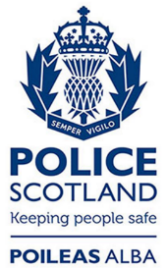 Freedom of Information ResponseOur reference:  FOI 24-0054Responded to:  xx January 2024Incident TypeAttendedNot AttendedTotalIntruder202Concern For Person101Total303Incident TypeOctNovDecTotalIntruder112Concern for Person11Total 1203